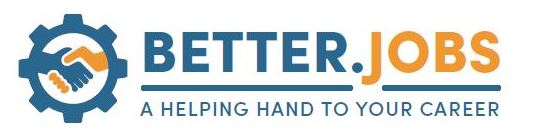 Practitioner MeetingJanuary 10, 2019Location: First 5 Shasta  393 Park Marina Circle, Redding, CA 960013:00 pm to 5:00 pmAGENDAIntroductionsOTANConcurrent Enrollment – Joy Sixiengmay, Shasta CollegeTOPSpro Training 1.16.19, still time to register!Updates, tricks of the trade, challenges, supportFuture Practitioner Meetings Upcoming due dates, 2nd quarter student data, DIR 1.31.19Other ItemsAdjourn Dates/TimesMeeting LocationsPractitioner MeetingsThursday, March 5, 2019 @ 3:00pm- 5:00pmThursday, May 23, 2019 @ 3:00pm- 5:00pmPractitioner MeetingsSCOE, PDC Innsbruck, Redding, CASCOE, PDC Innsbruck, Redding, CA